ГБУ «Тувинская республиканская детская библиотека им. К. И.Чуковского»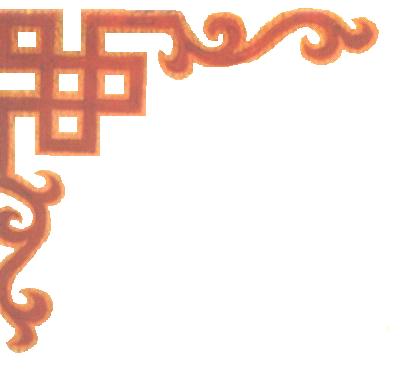 Отдел краеведческой и национальной  литературы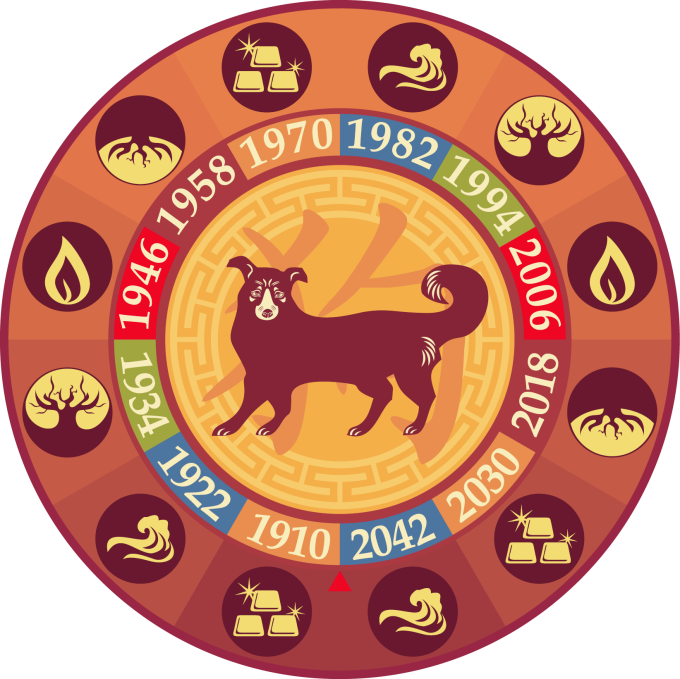 «Шагаа – праздник веры и надежды»Методические рекомендации Кызыл, 2018ББК 78.342Ш 15Ответственный за выпуск:А.-Ч. З. ОоржакРедактор:А. О. ПидюроваСоставитель:Р. А. СанчайШагаа – праздник веры и надежды : метод. рекомендации / ГБУ «Тув. респ. дет. б-ка им. К. И. Чуковского», отд. нац. и краевед. лит ; сост. Р. А. Санчай. – Кызыл, 2018. – 36 с.@ ГБУ «Тувинская республиканская детская библиотека им. К. И. Чуковского», 2017Тираж 20 экз.ГБУ «Тувинская республиканская детская библиотека им. К. И.Чуковского»Отдел краеведческой и национальной  литературы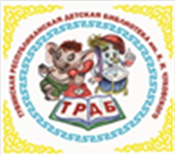 «Шагаа – праздник веры и надежды»Методические рекомендации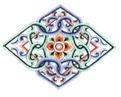 От составителяШагаа – национальный праздник, знаменующий начало новой и обновленной жизни. У тувинцев праздник Шагаа означает белый праздник, и встречают его каждый год в разное время, так как точная дата проведения праздника отсутствует,  она варьируется с конца января до конца февраля. Каждый год дату определяют служители буддийской религии, высчитывающие день праздника по буддийскому календарю, который считатеся первым днем весны и представляет собой проводы зимы.Национальный праздник в Туве занимает особенное место в календарной традиции и представляет собой сложный комплекс обычаев и обрядов, игр и развлечений, который направлен на обеспечение себе счастливый и благополучный год. Лунный новый год, тувинцы празднуют, соблюдая не только традиции и обычаи, но и двенадцатилетний цикл, где каждому году соответствует животное.Цель – методическое обеспечение населения о национальном празднике Шагаа. Медодические рекомендации «Шагаа – праздник веры и надежды» предназначены для проведения мероприятий к  национальному празднику Шагаа и адресован широкому кругуМатериалы расположены на тувинском и русском языках и представляет собой подборку материалов, состоящие из сценариев на русском и тувинском языках, частушек, пословиц, поговорок, викторину, беседы и словаря на тувинском языке. Библиографическое описание по ГОСТ 7.1-2003 «Библиографическое описание документа. Общие требования и правила составления» и ГОСТ Р 7.0.12-2011 «Библиографическая запись. Сокращение слов и словосочетаний на русском языке. Общие требования и правила». ШАГАА СЛОВАРЫ –СϴЗҮГЛЕР, ОЛАРНЫӉ ТАЙЫЛБЫРЫЧоннуң бурун шагдан сагып келген ужур-чаңчыл, ёзулалдары чокта кандыг-даа байырлал национал шинчи чок болуру билдингир. А ол ёзу-чаңчылдарның ужурун билбеске оон дора, чүнү сагып, чүнү сүзүглеп, чүү дээш байырлап турары орта билдинмес, оон ужун чамдык улус анаа-ла «хɵй-биле кады хɵлбеңейнип» деп чугаага таваржы берип болур. Шагаада ёзулал бүрүзү уткалыг.Ынчангаш маңаа Шагааның бодундан эгелээш, аңаа хамааржыр ёзулалдарның, ужурларның, харын-даа аьш-чемниң, эт-херекселдерниң сүзүглелдиг утказынга чижек тайылбыр бээрин кызыдып кɵрээли. Ону «Шагаа словары» азы «Шагаа сɵзүглели» деп-даа болгай-ла.Шагаа сɵзүглелиШАГАА – шаг-уенин солчуушкунун, эргилдезин демдеглээн бурунгу байырлал. Оон сузуглели – кижилернин хей-аъдында, сагыш-сеткилинин кɵдурлуушкунунде, бугу-ле чаагай чувени оштап кузээринде, Шагаада сан, чалама-даа, чажыг, чалбарыг-даа, амырлажыг-чолукшулга-даа шупту ындыг, бир-ле ужурлуг, сузуглел уткалыг болур.СҮЗҮГЛЕЛ – ыдыкшылга, хей-аът. Кандыг-бир чувени дээди утка-биле                         ыдыкшыды коору.ХЕЙ-АЪТ – сагыш-сеткилдин ужугуушкуну, тура-соруктун кодурлуушкуннуг байдалы.ЫДЫКШЫЛГА – дээди сеткиишкин. Кижиге эн эргим, чоок чуулдерни, билиишкиннерни сеткилдин ханызындан хумагалап, сузуглеп коору.ЧАЛБАРЫГ – бойдустан (октаргай-дээрден, оран-тандыдан) чаагай кежикти кузеп дилээр езулал.ЙϴРЭЭЛ  – чаагай кузээшкин. Шагаада болза, оран- чурту, аал-ораны амыр-тайбын, азыраан малы хур турарын кузээринин езулалы.ЧАЖЫГ – оран-бойдуска оргулге. Шагаада ак сут чемин 9 дээрлерге, Долаан бурганга, 9 тандыларга чажып оргуур езулал.КУРАЙ – кежик кыйгызы. Шагаа санынга чыылган улус чалбарыг, йорээллер уезинде «оршээ, хайыракан» деп кузээшкиннер соон дарый «Ындыг-ла болзун, йорээл (чорээл) доктаазын, чоп чедишсин, курай-курай!» деп езулаар.САӉ – шагаанын сузуглел одаа. Санны хун унуп орда кыпсыр. Ужуру – сан отка, хунге чудулгенин бурунгу хевиринин ора-сомазы, артыышкыны. Кас демдек хуннун сома демдээ (сузук демдээ) болур. Санга ак чемнин дээжизи саржаг, чокпек, ааржыны, эьттин экизин (тош, чарын-даа) салыр, оон-биле ол чоок-кавызында черлер ээлерин чемгерип сузуглээри ол.ЧАЛАМА – ийи чагынын аразында хендирге баглаар ак, ак-кок, кок оннуг дадаазын постер. Ындыг постерни аржаан бажынга азы арттарда овааларда курусук дээр ыяштарга баглап каанын база чалама дээр.КУРУСУК – овааларда тургузуп каан чалама дадаазыннар (шаанда аът хылы) баглаар ыяш.ЧАЖЫЧА – чажыг чажар тос карактыг сандан (сандан унуш) ыяштан чазап кылган эдилел. Ону колдуунда «тос-карак» дээр. Соолгу уеде чажычаны чук чок, ак сооктуг ыяштар дээр хадындан, тал, шарландан-даа кылып турар апарган. Ужуру – 9 дээрлерге, Долаан бурганга, 9 тандыларга чудуп сузуглээри.САГЫЫЗЫН – кижинии хууда бодун камгалаар, бодунга ап чоруур сузуглелдиг эдилели.ЭЭРЕН – ɵг-одек камгалаар кандыг-бир амытан дурзулуг сузуглелдиг эдилел.ЫДЫК ОК – ɵг камгалаар, бажы как демир кестиг согун. Шагаада оон бажын чаглааш, орун бажынга  бедик черге азып каар.ААГЫЛ – чула кыпсыр, ус-чар кудар хулер, хола сава.КОЛДУ – дагыл-биле колдуу домей. Чула кыпсып, бурган баарынга салыр эдилел.ЧУЛА – бурган чырыы дээр. Шагаа дунезинде ол хып хонар ужурлуг.МϴРГҮЛ КЫЛЫР, БҮДЭЭЛ БҮДЭЭР – шажынчы езулалдар. Шагаа уезинде лама сагылдыгларнын чаа чыл ужурун ыдыкшыдып, ном-судурлардан номчуп, тускай сагып кууседир езулалы.Шагааны байырлаалыАмгы уеде тыва чон культура-даа, эртем - билиг талазы-биле бурунгаар сайзыралдын базымнарын кылып турары билдингир. Ынчалза-даа келир уе тоогу чокта туруп шыдавас. Тоогу дээрге-ле бурунгу огбелеривистин, амыдырал-чуртталгазы, чаагай чанчылдары-ла болгай. Салгалдан салгалче дамчып келген чырык чаагай байырлалывыс Шагааны улуг-биче кижилер четтикпейн манап, анаа идепкейлиг белеткенип турары оорунчуг. Бистин егбелеривистин  Шагааны канчаар эрттирип турганыньн дугайында улуг назылыг кижилер мынчаар сактып чугаалаар: Шагаага тыва кижи эрте дээре-ле, кускээр белеткенип эгелээр турган. Тараазын ажаап, сиген-ширбиижин белеткеп, мал-маганын семирти остуруп, аъш-чеминин дээжизин шыгжап, чараш хеп-сынындан бээр аайлап алыр. Шагаа хунунде кадык кылыр бир барба чинге-тарааны уургайга хооп, чыл тонуп орда, уштуп алыр. Тараа далганын боова, боорзактар, манчы- хуужуур кылырынга ажыглаар. Арбайны хооргаш соктаар, хоюдур дээрбедээш, байырлалга белеткээр. А мал-маганныг шыырак кижилербачалап алыр чораан. Чодураалыг чекпекти кускээр-ле белеткеп алыр.Шагаанын мурнунда хунну будуу хуну дээр. Будуу хун дээрге, эрги чылдын соолгу хуну деп санап турар. Будуунун дунезинде кезек оглернин ээлери лама- башкы кижини чалап, эрги чылдын аарыг-аржыы, хай-бачыды ынай чорзун дээш, ном-судур номчудуп алыр турган. Оон ангыда тоолчу кижини база чалап алгаш, хондур-дундур удувайн, солун тоолдар дыннап хонар. Будуу дунезинде удаан кижи олуг кылдыр санаттына бээр деп чугаа бар-ла болгай. А дан адып, чер кыры чырып кел чыдырда, огнун эр ээзи одун салырга, кыс ээзи суттуг шайын хайындырып, тос-карак-биле баштай одунче, ог ханаларынче, дундукче чажып чалбаргаш, дашкаар унуп кээр. Тос чукче чалбарып, йорээл чугаалаан соон дарый, огнун эр ээзи эрте дээре белеткеп алган ыяжын кыпсып, санын салыр. Сан салып, йорээл кылып тургаш, эртип чыдар чыл-биле аарыг-аржыктан адырлып, кел чыдар Чаа чыл-биле аас- кежик келир деп чувени ыяк бодап алган турар ужурлуг. Оон арыг харга улуг-биче дивес андааштанып, арыгланыр, эрги хирни кактап кааптар.Шагаа хунунде аалдажыр, баштай улуг кижилер оглеринче удур-дедир чалажып, шай-суксунун, манчы-хуужуурун чеминин дээжизин салып, чолукшуур. Шаанда чолукшуур езулал чугле Шагаа хунунде болур турган. Назыны улуг кижиге аныяк кижи ийи холун кожа туткаш, адыжын ору корундур сунар, улуг назылыг кижи бичезинин адыжынын кырынга холун дегзип каар.Кандыг-даа байырлал белектер чокка байырлал утказын чидириптер. Кожа-хелбээ оглернин ээлери бот-боттарынга удур-дедир белек-селек солчур чаагай чанчылдыг чораан. Ол уеде бай-шыырак улустар холечиктеринге аъш-чемни харамнанмайн берип, эргижирээн идик-хевин белекке сунар турган.Уш хонуктун дургузунда оюн-тоглаа, ыр-шоор куттулуп- ла турар. 0глер аразында оолдарнын моге хурежи болур, уруглар боттарын чижип кожа- мыктажыр. Оске улуг улус шыдыраа, даалы, кажык ойнаар, баг кагар, а оолдар тевекке маргыжар. Бичии чаштар чунгулаар турган.Шагаа хунунде арага ижип болбас. Арага ижери шуут-ла хоруглуг турган.Улугларнын созун дыннап, бо чаагай чанчылдарны сагып чоруулунар, уруглар. Шагаа-биле! Курай! Курай!Кузел-чалбарыгЧаа Ыт чылы моорлазын-на,Чаа чылым эки эртер болзун,Чаштар эки озер болзун,Чаагай дужут унер болзун!Арбай- тараа чалгыыр болзун,Арбын чонум ковей болзун,Ажыл-ижим чогунгур болзун,Ак-кок дээрим чайык оршээ!Эжим-оорум ковей болзун,Эртем-билиим шыырак болзун,Эки чуве эглип келзин,Эрге-дужаал эки болзун!Аяк-шайым чаагай болзун,Арбай-тараам ковей болзун,Аксым-кежии аайлашсынАжыл-ишчи кежээ болуйн!Шагаа байырын йорээриАйым чаазы, Хунум эртези!Эрги чылды Удеп тур мен.Чаа чылды Уткуп тур мен.Буура дег чыл эртти,Бодаган дег чыл келди,Эжен саным салып алганЭки чемим дээжизин оргуп,Чамбы динке чажыым чажып,Чалбарыш тур мен.Чыл келди, Чылан кежи туледи,Эртип турар эрги чылым,Эртинезин хайырлазын!Уткуп турар чаа чылымУттундурбас кежиктиг,Уттунмас буянныг болзун!Эки чуве элбек болзун,Багай чуве чок болзун!Айы, хуну чайгаар бугкенАлдын-сарыг ортемчейим!Улуг чуртка чаа-дайын турбазын,Улуг-биче малымга бору кирбезин!Будуктуг ыяштан бузунду дегбезин!Чаъстыг булуттан чайык болбазын,Чарт ыяштан чаштанчы дегбезин!Эрик черден эндээ болбазын,Эзим аргаа орт болбазын!– деи,Эргек-салаам эптей тудуп,Эдээм чадып чалбарып,Тонум кактап, довураан силгидим!Эки чуве бээр турзун, Курай-кураи!Ыът чылынга йɵрээлдерѲршээ, ѳршээ! Дагаа чылывысты үдеп,Чаа чылывыс, Ыт чылывыс-билеАмырлажып, чолукшужуп тур бис!Чаа үнген Ыт чылывысАрат чонумга, аал-оранымгаЧаартылганы сѳңнээр болзун!Ажы-тѳлүвүстүң, аныяк-ѳскенниңАажы-чаңы топтуг болзун!Аргажок чаш ажы-тѳлүвүсАарыг-аржык чок, амыр-шѳлээнДоругар-ла болзун!Кайгамчыктыг коданчы ыт дегКарактары кѳскү,Кулактары дыыжы болзун!Кодан малывыс  кажаа сыңмас кѳвүдеп,Кокай-дайзындан чайлазын!Бак чүве ыңай, эки чүве бээр турзун!Курай, курай! Курай!  Ыт болза тыва чоннуң бурунгу езулал-сүзүү-биле сырый холбаалыг. Ол чул дээрге, шаанда тывалар чаа чазаттынган кавайга чаш уругну чыттырбас турган. Уруг чыттырар кылдыр иштээн кавайны артыш ыжынга аластааш, ытты аңаа биче када кавайлаан соонда, чугле ынчан чаш төлдү кавайынга чыттырып болур. Ыт чыттырып турган кавайга ааттынып өскен уругнуң куъду ыравас дел сагып чораан.Азыраан ээзиниң өлүрүн ыт бүдүү билир дижир. Оозун бодаарга, тыва кижиниң амыдыралынга ыт эрте-шагдан бээр-ле улуг салдарлыг чорааны билдингир. Хамнар алгыжының үезинде ыт коданче азы ɵг чанынче чоокшулап 	келген	аза-	 хамыктың мурнунда билип каар, ээзинге эргелиг, коданынга камгалалдыг амытан болуп турар.Тоолчургу	чугааларда	 ыт тыва кижиге мал болуп чораан болза, амгы үеде ол чугле кодан камгалакчызы апарган. Ыттың таагызын дырааш, чүң ээрип, эъдин эм-дом кылдыр ажыглап турган.		Үлегер домактарЫт коданынга ынак.Ыт думчуу борбаңнатпа,Уруг караа кылыңнатпа. Ыт кудуруун айбылаар.Ыт чараазын чылгааш, тотпас,Дүжүмет үндүт алгаш, тотпас.Аалынга ― кадарчы,Ээзинге ― эш.(Ыт)Борбак карамКургадып чададым.(Ыт думчуу)Хаан кызы сес дергилиг.(Ыт эмии)Чээрби кускун чер соктады.(Ыттың дѳрт даванының дыргактары)Хыйт дээш, хымыжын алгаш барды.(Ыт)Хыйт дээш, хымыжын алгаштың ыңай болду.(Ыт; кымчы – ооң кудуруу; хыйт ¬– ыттың ээрери)Кый дей сал-ла,Хымыжын алгаш ыңай болду.(Ыт)Долганып-долганып, доп диди.(Ыт)Долганып-долганып, ток барып дүштү.(Ыттың чыдары)Шагаа келди, чолукшуулу!(Чижек сценарий)Башкарыкчы:- Дагаа чылы эрти. Ыт чылы келди,Медээчи куш буянныг бооп,Тараа – далган чуктеп келзин!Шагнын бажы чаагай болзун,Харлыг кыжы чылыг болзун.Азыраан мал хур болзун,Чайы сериин, чаъстыг болзун,Кадар оъду суступ чыдар,Кат – чимис элбек болзун,Курай – курай! – деп йорээл – биле ажыдар.Ак-Сал ирей кирип келир.Башкарыкчы: Хүндүткелдиг аалчывыс Ак-Сал ирей моорлап келди (чолукшуур).Ак-Сал:Шагаа биле!Эрткен чылдыЭки – менди удептээли!Шаг бажы чылбырады,Шагаавыс чедип келди!Эткир уннуг дагаа чылыЭжиивисти соктап келди!Башкарыкчы: Хүндүлүг, Ак-Сал ирей, ширээ артынче саадап, аяк-шайдан чооглап көрүңерем.(Ак-Сал саадап, аяк-шай ижер.)Башкарыкчы: Аяк шайым, сарыг шайым Амданныг-ла тыва чемим.Шынап-ла шай ишпес тыва кижи кайда боор. Амыдыралывыстың чаа хүн бүрүзүн амданныг сарыг шай-биле уткуп ап, шайның ачызы-биле кадык-чаагай, омак-сергек ажыл херектеривисче кирип-тер бис. Шай бистиң эрте бурунгудан бээр ажыглап келген чемивис. Шынары, чаагай чыды амданныы-биле ол делегейде эң-не амданныг чем.Башкарыкчы: Ак – Сал ирей шайлап олурар аразында  кым хой тыва чемнер билирил  адаптар бис бе, уруглар?(Быштак, тараа, ааржы, ол ааржы, курут, хойтпак, итпек, хырбача, тыва далган…Эр – хейлер!Ак-Сал ирей: Эр – хейлер! Шагаа дээрге Чаа чыл уткуурунун байырлалы – дыр, уруграр. Ол  тыва  улустун бурун – шагдан чанчылы. Шагаада эрги чылды удээр, чаа чылды уткуур сан салырынын тускай ёзулалы. Шагаага кузун – не белеткенип эгелээр. Улуг боданы соккаш, «шагаа чеми» дээш, ангы шыгжап каар. Тыва чон Шагаа байырлалында чунгуулап ойнаар черлерни, оюн херекселдерин – шыдыраа, тевек, кажык –догерези белен турар. Аал бурузу коданын ширбиир, артыжап, аъш–чемин белеткээн соонда, орай кежээден эгелээш тоолдажып, тывызыктажып, ойнап хонар турган. Ам бир солун оюн бар «Аът шалбалаары». Ойнаптар бис бе, оолдар?Оюн «Аътты шалбалаар»Башкарыкчы: Чинчи – шуру чажырары                            Чинге солун оюн ол - дур.                            Ону манаа ойнаалынар                            Оолдар, кыстар бээрленер              Дагаа:  Кажан шагдан огбелернин                            Кажыктажыр оюнун ам                            Дорт – ле борбак кажык – биле                             «Дорт берге» ойнай бергеш,                           Дорт чузун мал душсе,                           Толептиг бай, эр хей боор сен!Оюн «Кажык»Башкарыкчы: Дурген чугаа дыл сайзырадырынга азы состерни (уннерни) шын болгаш чиге адаарынга уругларны чанчыттырар оюн. Дурген чугаа оюн – баштак, каткы – хоглуг оюн. Дурген чугаалажыптар бис бе, уруглар?Оюн «Дурген чугаа»Ак-Сал ирей: Тевектээри оолдарнын                          Депшиктиг – ле оюну – дур.                          Саныш санап, чижип турда,                          Саяк базып турганзыг.Оюн «Тевек»Шулбус кирип келирШулбус: Кандыг кончуг шимээнниг чувел? Оожумнанар! Чүнү мында амырап, байырлап тур силер? Аа, бичии уруглар мында самнап-байырлап турар ышкажыгай!  Амырап турбаңар! Силерни мен Дываажаң оранынче алгаш баар мен.Ак-Сал ирей: Уруглар коргудуп турба, шулбус?Шулбус. Байырлалыңарны соксадыр мен.Башкарыкчы. Бистер сенден кортпас бис, шулбус.      Шулбус. Чоок! Мен силерни Дываажаң оранынче алгаш баар мен!!!Башкарыкчы. Уруглар, ам канчаар бис. Эневисти дөрже чалап - кыйгырыптаалыңар.Уруглар энени кыйгырар.Уруглар. Кырган-авай!Эне чедип келир.Эне:  Амыргын-на, ажы-төлүм! Чүү болду? Башкарыкчы. Хүндүлүг эневис, биске дузалап көрүңерем. Шулбус байырлалывыска моондак болуп шаптыктап тур биске.Эне: Кым уругларымны коргуда берди? Сеңээ шулбус, уйнуктарымны бербес мен.Оюн «Аскак-Кадай».Эне: Бачыт хайны ырадырда,Багай душту чайладырдаАртыжывыс кыпсып алгаш,Артыжанып чалбарыыр бис.Чаагай чытка шаптаттыргаш,Сагыш сеткил улам сергээр,Сузуглелин оскунмаза,Сулде кезээ бедик болур. (Артыжаар) Шупту шулбусту ойладыптар. Шулбус корткаш дезе бээр. Башкарыкчы: Четтирдивис, хүндүткелдиг Кырган-авай. Шулбусту, кулугурну шупту демниг тииледивис. «Демниг сааскан теве тудуп чиир» деп тыва улустуң үлегер домааның бадыткалы ол-дур, уруглар. Силер база үргүлчү демниг, найыралдыг болуңар.Дагаа: Ажы – толдун оюн тоглаан            Тааламайлап олурумда,            Чоруур уем чедип келди            Чаа чыл моорлап кирип олур            Ужурашкыже, менди – чаагай!Чажыым чажып байырлажыйн.            Эки келзе, элдепсинмейн,            Эдээнейден туттунунар.            Бак келзе, базып кааптып,            Баш удур кичээнинер. (дедирленип чоруй баар)Ак-Сал ирей: Дан – даа атты                           Дагаа –даа этти,                           Ыт чылы унду.			Частын башкы айы – биле,                           Айнын бирги чаазы – биле! Ыт: Чылдын чаазы, айнын чаазыЧылыг часты оштап келдим,Чыылганнар, амыр – менди!Шупту: Амыр – менди, амыр – менди!Ак-Сал ирей:  Айым чаазы,                          Хунум эртени                          Уткуп турар Чаа чылым!                          Уттундурбас кежиктиг,                          Ууттунмас буянныг болзун!Эне: (тос – карак – биле 4 чукче чажыг чажар)Чажыым чажып, чалбарыыйн,Чаа унген Чаа чылым,Ажы – толге, арат чонгаАмыр – менди моорлап кээп,Эки чуулду элбекшит, Бар чулду байлакшыт,Бак чуулду базып кор.Ыт:       Чалбарыынар, йорээлинер              Чажам дивейн, хулээп тур мен,              Кузээнинер будуп турзун,              Бодалынар бодаразын!Шупту:Ындыг – ла болзунам!Ак-Сал ирей: Чанчыл ындыг, ужур ындыг,                          Чалыы салгал ойнап – хогле.                          Аай – дедир аалдар кезип,                          Аъш – чемден чооглавышаан,                          Найыр – дойну эгелээлинер.лап чоруулунарЫт:     Адыр –адыр,  аалдап келген Чаа чыл             Ажы –толум, силерлерге, суй – белээм суп алгаш,              Сурап чорааш чедип келдим.             Тывынгырлар кайда силер?             Тывызыктан тывынарам?1. Ийи кижи бараан хараан.    Ийи кижи дыннаалаан,    Ийи кижи дураннаан,     Дорт кижи малгаш шаптаан,    Бир кижи ымыраа хоюскан,    Бир кижи олен кескен.    (тевенин могеннери, кулактары, карактары, кудуруу, даваннары,  аксы-дыр.)2.Мыйыстыг – ан эвес   Салдыг – ашак эвес,   Сыргалыг – кадай эвес,   Кудуруктуг – аът эвес,   Адыр дуюглуг – инек эвес. (Ошку)3. Алдын теректин адыры он ийи.    Унген бурузу уш чус алдан. (Чыл)4. Дендии куштуг, девиденчиг уннуг. (Хат)5. Ог иштинде алдын кадын ойнап-ойнап удуй берди. (От)6. Ала аъдым хыл кажаалыг. (Карак)7. Ак ширтек хову шыпты. (Хар)8. Тии чок торгум, дизии чок чинчим. (Дээрде сылдыс)9. Тенек-оол дээр өттүр көрдү (Балык)10. Сенде бар, менде бар (Кижиниң ады)11. Дег дег дээрге дегбес     Дегбе дегбе дээрге дээр (Эриннер)Ыт:  Ам-на харын аалдарже              Аалдажып бараалынар.              Оюн ойнаар орлан – эрес              Омак – хоглуг уругларже              Чоруулунар, чоруулунар!              Шагаа – биле! Курай – Курай!Владимир Серен-оолШАГАА ДЕП ЧАРАШ КЫСШагаа тоолуЭртенгинин эртезинде, бурунгунун мурнунда-даа эвес, эрги чылды удеп, чаа чылды уткуур Шагаа-дой найыры тывылганда, шак бо болуушкун болган чувен иргин. Бай кижиге балдыр сыкпайн бараан болур паштанчы чурттап чоруп-тур эвеспе. Ак айны найырлап, аштанып-чемненир чаа чылдын Шагаазынын ажын-чемин кылыр дээш, паштанчы кыс падын барап, манчы-хуужуур кылып, чартык айнын он беш хонуунда шаг-шинээ тогужеге ажылдап-тыр.Шагаа дунезинде чагырыкчы дээргилерни чалап, чин шайын, чигир-боовазын, чимис кадын ширээ кыры сынмас кылдыр салып-даа турган уруг чувен иргин. Хыраа-харны кыланнаткан, булук-дошту бусталдырган хун Чалаа даанын кырынга чайынналып бедип кээрге, аалдын ара-албатызы байга баштадып алгаш, Шагаа саны салып, адыш-чарыш, адаан-моорей эрттирер ыдык тейже йорээлин салып, чалбарыын чалбарып чоруй барып тырлар эвеспе. Аалга чугле паштанчы кыс аяк-сава аштап, аъш-чем улай белеткеп артып каап-тыр. Артыы огден аарыг шуваганчы калгып келгеш, паштанчыга чугаалаан иргин:Куйт дээр кускун чок, сайт дээр сааскан чок деп чуве бо эвеспе, кызым. Ыттар безин аалда артпаан – ыржым-шыпшык-на чуве, а ыдык тейде ыры-шоор, оюн- -тоглаа, каткы-итки кайгамчык--ла боор.Шанакка чоп саадавытпаанынар ол, кадам?Оо, орта баргаш, чуну канчаар мен, кызым. Кызыл-аас  кижи кыда дайнап алыр эвес, удургу дижим ужа чаанга дынныр эвес, аалга-ла анаа олурганы дээре. Чут бооп, чунгудан чуглуп олзе  -  атка багай ыйнаан, кызым. Кырыыры - кыпсынчыг, кымга-даа херек чок апаар чуве ышкажыл, а сен аныяк кижи аалга орба. Аът кежи соортуп алгаш, аал чанында хортуктуг ийден чунгулап ойна– деп, шуваганчы чугаалап- тыр эвеспе.	Оорээн уруг огден дораан уне халааш, аът кежи адасказынга олурупкаш, кадыр ийден каш-даа катап караннадып баткан иргин. Канчангаш-ла коорге, кара чангыс оогу уступ чыдып калган бооп-тур. Калган ада-иезинден арткан хайыралыг оогун алдындан-даа артык унелээр уруг чуве-дир звеспе. Адазы ону хода, чести холуп тура шуткуп кылган, а авазы алгы тонунга илип берген чувен иргин. Бо-ла бугуну бодап келгеш, карактарынын чажы сыстып, ка- дыг хортукту казып, дээринден деткимчени, черинден чем эреп, сагыш-сеткилинин ханызындан чалбарып-ла туруп тур. Эргек бажы дег эртине оок чум харга чуге костур боор ийик, тывар дээрге-даа, тывылбаан. Ынчап баарга, ыглап-сыктап орган уруг иргин.Шагаада чаш токпес чоор, чараш кыс. Канчап бардын, кандыг халап дир- гелди?–дээн ун дыннааш, уруг корнуп кээрге, сегел салы курлак четкен, сезен-тозан хар уезинде ирей кижи чедип келген бооп-тур.Кайын, канчап мында чедип келдинер, кайызы ирги силер?–деп, ужур-човун уруг корга-корга айтырган иргин.Ак айнын Шагаазынын ачылыг огбези – Ак-Сал ирей деп кижи мен, уруум. Ыы-сыы дыннааш, ыйгылааштан унуп келдим ийин. Качыгдалынга – камгалал, човуланынга – чоорган болгай мен, ажыг чаш токкенинин чылдагаанын ажыт- чажыт чогу-биле соглеп бер – деп, ирей чугаалаптыр эвеспе.Паштанчы кыс байгы шынын ижин-кара чокка чугаалап бергеш, ак салдыг ададан ачы-буян дилеп-тир.Ак-Сал ирей анаа тура-ла чиде берген, а уруг аймап- кайгап артып калган.Хар-чамны дургектелдир казыргы хадып эрткен соонда, амдыы ирей турган черинде турар бооп-тур эвеспе. Ол хойнундан алдын оок уштуп эккелгеш, айтырып-тыр:Оогун бо-дур бе, уруум?Чок–деп, уруг харыылаан.Ирей кезек уженгеш, монгун оок коргускеш:Бо-дур бе?–дээн.Чок, ол-даа эвес-хир– деп, уруг соглээн.Ак-Сал ам-на уругнун хола оогун уштуп эккелген.. – Мээн оогум ол-дур, ирем–деп, уруг алгырган.Алыксак, чиксек эвес, ак сеткилдиг кижи-дир сен, уруум. Шынчы чорук – чырык ортемчейде эн-не эки шынар боор чуве. Адын кымыл, уруум?Адам-ием адаан адын билбес мен, а аал ишти анаа-ла Паштанчы деп адаарлар–деп, уруг шынын соглеп-тир.Шак бо хунден эгелээш, чараш кыс сени Шагаа деп адаар бис–дээщ ак-кок шуру-чинчини уругнун курунун ужунга бооп бергеш, улай чугаалап-тыр:Чинчилиг курунну удуурунда сыртыын адаанга салып алыр сен, уруум. Чинчин чидирбе, ону дамчыштыр харылзажыр бис–дээш, ирей база катап чиде берген.Чараш кыс – Шагаа дун ортузунга чедир байга бараан бооп келгеш, Ак-Сал ирейнин айыткалын ёзугаар чинчилиг курун сыртангаш, кара оонге удуп чыдып алган. Дангаар эртен оттуп кээрге, аъш-чемни делгеп салган ак огде Шагаа чыдар бооп-тур.Шагаа байырлалында Шагаа сугдан шайлап аар-дыр – дээн уннер даштын дынналган.Шагаа уне халып кээрге, байнын балдырбээжек чылгычызы – доруг аъттыг Довук-Мерген торгу додарлыг тоннуг, экер-эрес эр апарган огже кылаштап чоруп олуруп-тур эвеспе. Довук-Мерген чугаалап-тыр:Чараш сарыым, Шагаа. Шайын хайындырып, ажын – чемин белеткээш, арат чонун ашкарып-чемгер. Шагаа-биле, сарыым Шагаа.Ол хунден эгелээш, олар ынчалдыр оюн оя, чигин чире чурттап чоруй барыптырлар эвеспе.Шагаа шулуктериШагаа  хуну уругларга –Шагнын чаагай байыры – дыр.Оюн – тоглаа, каткы – чугааОл хун черле узулбес – тир.Чалап тур бис, манап тур бис:Чаа чыл дурген чедип келемЧаагай чанчыл – сагылгавысЧаларадып оршээп корем.Уругларга Шагаа хунуУттундурбас байырлал – дыр.Улуг улус ону деткип,Улам солун болдурунар!Улегер домактарШапты бижек эътке дыынмасЧалгаа кижи ишке дыынмас.Ада созун ажырып болбасИе созун ижип болбас.Бак сагыш башка халдаар.Куш оглу каяа – даа чоруурКижи толу каяа – даа чоруур.Ада корбээнин оглу коорИе корбээнин кызы коор.Эки кылган ажыл элеп читпес алдар.Тура чокта куш чок дус чокта амдан чок.Оонге олутпай болбас оорунге ожээжи болбас.Сураанын тып алыр кузээнин чедип алыр.Биче чалгаа улуг чалгаага чедирер.Эртем чокта эртен база дун.КожамыктарКожамыкка кончуг – ла менКожа тыртып соглээр – ле менКожундакка хоржок – ла менХокпак – хакпак кылыр – ла мен.Эглип – эглип бады келгенЭкти бедик Каа – ХемимЭдээнейде малдар оъттаанЭртинелиг Каа – Хемим.Хоомейлеп салып берейнКовей чуве бодай бээр сенКовей чуве бодангаштын,Хоннун – баарын холуш – ле дээр.12 символов годаМного-много лет назад жил один пророк.Он известен и любим был на весь Восток.Будда – имя ему дали, значит – «просветленный» Людям он дарил добро. Злости был лишенный. Речки всё бурлят потоки. Горы мирно дремлют. Солнце встало на Востоке, осветило землю.Будда сел под деревом отдохнуть в пути.И решил зверей созвать, прежде чем уйти.Но не все проститься к  Будде поспешили.Только лишь двенадцать пророка навестили.– Что ж,–сказал им Будда – рад я видеть вас.Каждому по году подарю сейчас.Раздам в таком порядке, как вы пришли комне.Так друг за другом править должны вы на Земле.Вы все того достойны!Но первую из вас смекалистую Крысу я одарю сейчас.Она трудолюбива, запаслива, умна.К тому же, она первой сюда ко мне пришла.Затем Быку в правленъе отдам я целый год.Он сильный, смелый, гордый, идет всегда вперед.Пусть третьим правит Тигр. Он храбр и силен. Четвертым будет Кролик. Правдив и добр он.А пятым год Дракона наступит на Земле. Порядочный, открытый – тем нравится он мне.Змея шестой пусть правит, ей год дарю не зря:Она того достойна – спокойна и мудра.Год Лошади наступит пускай тогда седьмым. Характер ее знаем активным, деловым.Коза пусть год получит за преданность свою.За труд и за надежность восьмой ей подарю. Девятый – Обезьяне.Ее веселый нрав достоин поощренъя.Уверен, здесь я прав.Петух десятым будет за щедрость и отвагу. Собаке – год десятый – за крепкий дух дворняги.Ну а замкнется цикл пускай на Кабане. Старательный и добрый, достоин он вполне.Так с той поры далекой водят хоровод Двенадцать тех животных - идет за годом год!И так всегда шагает КРЫСА впереди.За ум она достойна первою идти!Беседа о Шагаа Новый Год по лунному календарю празднуем не только мы, тувинцы. В России его отмечают наши соседи – буряты, а также калмыки. Празднуют новый год по лунному календарю и монголы. 	В Туве празднование Шагаа возродилось в конце 80-х годов прошлого века, после 70 летнего запрета на религию, наложенного советской властью.Сегодня мы расскажем вам о традициях и обычаях празднования тувинского Нового года,  потому что каждый человек должен знать культуру своего народа, свои корни. Праздник Шагаа пришел из глубокой древности и  первоначально не имел ничего общего с религией. Еще во времена правления Чингисхана Шагаа отмечали осенью, в день осеннего равноденствия, 22 сентября. В 1267 году внук Чингисхана Хубилайхан перенес празднование на февраль, на первый день лунного весеннего месяца, так как по лунному летоисчислению с началом Шагаа начинается весенне-летний сезон, потому что только после окота скота, приходящегося на раннюю весну, можно было считать годовой цикл завершенным.Праздник быстро стал популярен среди народа, и  духовенство не могло не считаться с этим. Оно включило Шагаа в свою религиозную систему. Ход праздника всегда имел и до сих пор имеет три уровня: канун, первый день нового года и весь следующий месяц. В старину в канун – будүү нового года наводили порядок в жилище, доставали из сундуков новую или чистили старую одежду. Эта традиция сохранилась и по сей день.У многих сохранилась традиция готовить ууже – еще осенью, перед самым наступлением зимы заготавливать неприкосновенный запас мяса для Шагаа. Также заранее готовят разные угощения. В последний день старого года люди активно посещали буддийские монастыри – хурээ и совершали обряд очищения от грехов уходящего года.Существует поверье: если уснуть в новогоднюю ночь, то богиня Лхамо, облетая планету на своем коне, может засчитать заснувшего в число умерших. Поэтому в ночь последнего дня старого года на первый день нового года люди старались бодрствовать.Обряд «сан салыр» является важной и особой частью празднования Нового года. Считается, что тот, кто примет участие в его проведении, тому в новом году будут благоволить добрые духи и божества, его ожидают успех и удача. Обряд «сан салыр» осуществлял обычно шаман или лама, а при их отсутствии – старейшина рода, семейства или самый старший и уважаемый житель данной местности. На специально сооруженном алтаре или костре возжигают артыш и бросают в  огонь дээжи – самую почетную и лакомую часть принесенной еды: топленое масло (саржаг), молоко, муку из поджаренного пшена (далган), поджаренное просо (тараа), сушеные пенки (ореме), сыр (быштак), сухой творог (ааржы), пресные лепешки (поова, боорзак).
           Во время обряда присутствующие молятся духам, с приветствиями поклоняются восходящему солнцу.  После обряда участники выбирают место почище, куда никто еще не ступал, валятся в снег и катаются в нем с целью очищения, а затем снимают шапки и полощут их в снегу.После окончания обряда «сан салыр» начинается следующий обряд «чолукшуур» – обмен новогодними приветствиями. Младший старшему (или женщина мужчине, если они ровесники) протягивает руки ладонями вверх, старший кладет сверху свои руки ладонями вниз. В этом жесте выражается уважение и обещание в случае необходимости помощи и поддержки.Во время обряда «чолукшуур» тувинцы обменивались не только хадаками или платками. Дарили, например, пушнину белого цвета. А иногда преподносили дадаазын – ремешок от одежды, подношение бедняков.Завершив обряд «сан салыр», все возвращаются домой и праздник переходит на стадию взаимных поздравлений, приема гостей и хождения в гости.В старину люди, собираясь то в одной юрте, то в другой, играли в различные игры, пели песни, играли на музыкальных инструментах, слушали сказителей, устраивали гадания.
         Весь остальной месяц Шагаа считается праздничным. В  течение месяца продолжаются молитвы, молебны, посещения хурээ, хождения в гости.Прием гостей и посещение родственников начинался с произнесения благопожеланий – еще одной традиции празднования Шагаа, которой мы и закончим наш рассказ о тувинском Новом годе.Викторина о Шагаа 1) Какой сезон начинается с началом Шагаа? (весеннее-летний)2) Шагаа не имеет строго фиксированной даты, тем не менее, в какие месяцы этот праздник могут отмечать? (с конца января по начало марта)3) Имеет ли Шагаа официальный статус народного праздника? (Да)4) Как в древности тувинцы определяли время прихода первого дня нового года? (По собственной руке, когда на ладони можно было рассмотреть линии)5) Почему Шагаа отмечают в конце зимы-начале весны? (потому что ранней весной появляется молодняк)6) В какие часы ночью приходит Шага и как называется этот момент? (между 3-5 часами ночи. Этот момент называется «шагаа бажы чаларады» - «голова шагаа пожаловал или показался»)7) Какие народы в нашей стране тоже празднуют Новый год по лунному календарю? (Буряты, калмыки)8) Какие страны за рубежом тоже отмечают Новый год по лунному календарю? (Монголы, китайцы)10) Как готовились тувинцы к встрече нового года в канун праздника? (убирали жилище, заранее кололи барана, заготавливали мясо – ужее , заранее готовили угощения (лепили пельмени и т.д.)11) В какой день и почему люди активно посещают храмы? (В последний день старого года, для совершения обряда очищения грехов)12) Почему нельзя спать в Новогоднюю ночь? (Если уснуть в новогоднюю ночь, то богиня Лхамо, облетая планету на своем коне, может засчитать заснувшего в число умерших. Поэтому в ночь последнего дня старого года на первый день нового года люди старались бодрствовать).13) Кому разрешается спать в Новогоднюю ночь? (детям до 13 лет)14) Расскажите об обряде «сан-салыры». Где, когда, для чего? Кто проводит этот обряд?15) Какая пища обязательно должна быть на праздничном столе (Молочная, белая – молоко, творог, сыр…)16) Как долго и в какие годы празднование Шага было под запретом?  (в конце 20 запретили, разрешили в конце 80-х 20 века)Сценарийдля детей школьного возраста,посвященный празднику ШагааНачинается праздник с Тувинского танца. На сцене стоит половина юрты. В ней различная тувинская утварь, тренога, котелок, поленья с подсветкой. Хозяйка сидит на коленях перед очагом и помешивает в котелке варево, хозяин сидит на облуке и курит трубку, дочка прядет.1-й ведущий: Дорогие ребята! Мы начинаем сегодняшний праздник, который посвящен тувинскому Новому году – Шагаа.2-й ведущий: В Туве, как и в других странах Центральной и Восточной Азии, новогодние празднества, пожалуй, занимают самое важное место в календарной традиции. Они представляют собой сложный комплекс обычаев и обрядов, игр и развлечений. Большинство из них связаны с надеждами людей обеспечить себе счастливый, благополучный год. По-тувински Новый год называется «Шагаа». Хотя сложно перевести это слово буквально, но по смыслу оно обозначает «начало года». Это есть праздник праздников. Праздник в честь благополучного исхода зимы, своеобразная встреча весны.1-й ведущий: Традиционный тувинский Новый год не имеет строго фиксированной временной точки, начало его может смещаться в пределах с конца января по конец февраля, так как лунный календарь находится в вечном движении, как, впрочем, и все живое в этом мире. К встрече Нового года всегда готовились заблаговременно. За один месяц до праздника в каждой юрте изготавливали деревянный календарь – палочку с зарубками, соответствующими количеству дней в этом месяце. По истечении дня отделялась одна зарубка, а после отсечения последней зарубки заканчивался старый год.2-й ведущий: К празднику Нового года каждая семья готовилась с осени, делала на зиму запасы продуктов. Тщательно убирали жилище, покупали новую или освежали старую одежду, готовили подарки для многочисленной родни, близких друзей и соседей. С наступлением похолодания начинался забой скота. Часть мяса оставляли специально для праздника Нового года. Кроме этого, готовили пищу из молочных и растительных продуктов.1-й ведущий: Юрту внутри и снаружи очищали от снега, грязи, пыли. Войлочные подстилки на полу(ширтек) и ковры, постель и одежду выносили и трясли на снегу, чистили, а все старое выбрасывали или сжигали. И, наконец, после всех забот и приготовлений, вечером последнего дня старого года, каждая семья по традиции собиралась вместе, чтобы совершить трапезу в честь уходящего старого года. В этот вечер принято есть суп-лапшу.2-й ведущий: В ночь перед наступлением Нового года никто не ложился спать. Разрешалось спать только детям до 13 лет, а те, кто постарше, в это время слушали сказки народных сказителей. Давайте и мы с вами послушаем сказку.(Идет инсценировка сказки)1-й ведущий: Вечером, перед праздником, начинались игры и развлечения, посвященные Новому году. Ребята! Кто из вас знает, в какие игры играли в «Шагаа»? («Белая палка» – ак ыяш октаар. «Постройка из камней» – сайзанак, «Хромая бабка» – аксак кадай, «Прятание бусин» – чинчи чажырар и др.).– Молодцы! Давайте мы с вами посмотрим тувинский танец, который называется «Тевек».(Идет исполнение танца)– Ребята! А кто из вас умеет играть в «Тевек»? Давайте из каждой команды выберем по человеку и посмотрим, кто у нас выиграет? (игра «тевек»)– Молодцы! А теперь старейшина нашего праздника наградит победителя! (Идет награждение). А сейчас поиграем все вместе в игру «Ведьма». (Дети играют)2-й ведущий: Молодцы! Хорошо поиграли! А теперь, давайте посидим, отдохнем и посмотрим танец. (Исполняется тувинский танец) – А сейчас давайте поотгадываем загадки. Чья команда лучше справится с этим заданием?Вместо хвостика – крючок, вместо носа – пятачок Пятачок дырявый, а крючок встрявый (свинья)Испугается – бежит, остановится – дрожит (заяц)С бородой, а не старик. Рога, копыта, а не быкХоть корми как два полка, не дождешься молока (козел)Гребешок аленький, кафтанчик рябенький двойная бородка, важная походка раньше всех встает, голосисто поет (петух)Маленький рост, длинный хвост серая штока, острые зубки (мышь)Глядишь – ласкается, дразнишь – кусается (собака)– Молодцы, ребята! А сейчас старейшина наградит лучшую команду. (Идет награждение команд)1-й ведущий: в Шагаа не только играли, отгадывали загадки, но еще и пели. Особенно тувинцы любили петь частушки. Давайте и мы последуем их традициям. (Две команды соперничают в конкурсе частушек)– Молодцы! Хорошо повеселились. А теперь слово старейшине. (Награждение команд)2-й ведущий: В Шагаа игры и пение продолжались до утра. На рассвете все взрослые мужчины аала во главе с вожаком отправляется к горке, расположенной вблизи стоянок, на которой заранее, накануне Нового года, складывается костер-курильница. Теперь эта гора называется «Сан-салыр», где старейшина общины совершает обряд освещения праздника Шагаа. Зажигая костер вожак, а за ним и остальные, бросали в него сначали кости, потом кусочки мяса, завернутые в пласты сала, подливали топленое масло и сжигали всю принесенную пищу. Когда разгорался большой костер, люди во главе с вожаком выстраивались в затылок друт другу. Вожак плескал в огонь чай, разбрызгивал его на четыре стороны. Одновременно с разбрызгиваннем вожак приговаривал молитву:Господи помилуй! Ушел старый год,Пришел новый год. Все плохое миновало,Все хорошее пришло. Начался новый год,Шкура змеи соскользнула.1-й ведущий: Вожак желал людям здоровья, сытости, хорошего урожая, удачи. У обряда «Сан салыр» есть непременный атрибут-чалама, веревка из пряжи, протянутая между двумя жердями, куда привязывают белые нитки. Каждый из участников обряда, привязывая ленточку к чалама, «зашептывает» свое сокровенное желание на будущий год – ыдык кузел. После обряда «Сан салыр» люди совершали «очищение», «умывание»: кувыркались в снегу, трясли одежду, мыли снегом лицо и реки. Люди верили, что они смывают как бы приставшую к телу и одежде грязь старого года. «Очищенные»  люди спускались с горы и шли в юрту к старшему в аале.(Слышен какой-то звон, шум. Хозяйка с девочкой выглядывают из юрты).Кто-то едет! К нам скачут всадники!(Исполняется танец «Наездники»)Наездники заходят в юрту, обмениваются приветствиями, пожеланиями: – Мир вам!– Вам мир! Хорошо ли провели торжество Нового года?– Спасибо! Как вы провели новогодний праздник?– Спасибо! Благополучны ли в ваших краях собаки и птицы?– Благополучны. Все ли хорошо в ваших краях?(После пожеланий обмениваются трубками).2-й ведущий: Как мы уже говорили, что Шагаа не имеет строго фиксированной даты. Календарная система тувинцев прошла длительную эволюцию с древнейших времен до наших дней. Однако в основе ее лежит календарь, представляющий собой 60-летний цикл. Он включает в себя так называемый двенадцатый звериный цикл, который повторяется, пять раз.1-й ведущий:Год цепляется за год, время движется вперед-Без конца уходит вдаль, как огромная спираль.Вид спирали той таков: это множество витков,Где один другому вслед шествует 12 лет.Каждый год имеет свой личный символ, знак живой.И никто из этих знаков меж собой неодинаков.Чтобы ближе их узнать, нужно книжку почитать.Чта книжка с нами нас познакомит, сей же час.(Звери поочередно выходят на сцену, каждый читает стихотворные строки о своем годе)МЫШЬ:Книжку мышь нам открывает из двенадцати зверей.Самый мелкий успевает к нам прийти других быстрей Мышь запаслива. И в норку тащит зерна, тащит корку Кто родился в этот год, жить не может без хлопот.БЫК:Лишь расстанемся мы с мышкой, видим: чередою лет К нам с сопеньем и одышкой бык идет за мышью вслед.Он трудяга, этот Бык, Бык лениться не привык Кто родился в год Быка, труд любил во все века.	IТИГР:За Быком приходит Тигр, чтоб хозяйничать весь год Заводила шумных игр он – кошачий, но не кот Он вынослив, энергичен и главенствовать привычен.Тот, кто в этот год рожден, властной силой награжденКРОЛИК:С Тигром срок пришел проститься, Кролик около дверей В двери лапками стучиться-открывай ему скорей Он удачливый счастливчик, общий баловень, любимчик.Кто родился в этот год, тот везде друзей найдет.ДРАКОН:Кролик место уступает, потому что знает он:В Новый год к нам прилетает яркий, красочный Дракон.Осмотрительный, степенный, лишь с друзьями откровенный.Кто родился в этот год, смотрит далеко вперед.ЗМЕЯ:Год Дракона завершится, следом – в блестках чешуя Тихо, вкрадчиво струится к нам красавица змея,Кто ее ругает нрав, без сомнения, неправ.Тот, кто в этот год рожден, симпатичен и учен.ЛОШАДЬ:На дворе, снежком укрытом, только Змейка уползет,Лошадь в землю бьет копытом. Лошадь пашет и везет.Популярней лошадей нет животных и... людей Кто родился в этот год, за собой друзей ведет.ОВЦА:Лошадь средь зимы ускачет вдоль от нашего крыльца Новый год, а это значит, что приходит к нам Овца.Элегатна и прелестна и капризами известна.Тот, кто в этот год рожден, тонким вкусом награжден.ОБЕЗЬЯНА:Год пройдет, и Обезьяна прыгает среди двора И играет постоянно. Обезьяна жизнь-игра.Симпатичны нам изьяны, хитрой,  ловкой Обезьяны.Кто родился в этот год, тот ко всем найдет подход.ПЕТУХ:Вот уже и Обезьяна убегает во весь духЭто вовсе и не странно – принимает год Петух.Очень горд и разнаряжен, он напорист и отважен.Для рожденных в год такой незнаком любой покой.СОБАКА:Уступил Петух без драки место, чтоб возглавить год Стражу верному, Собаке, наступил ее черед.Справедливей нету знака, чем отважная Собака.Тот, кто в этот год рожден, силой духа награжден.КАБАН:После всех зверей ступая, принимает год Кабан.Он – доверчивость слепая и не видит, где обман.Он всегда со всеми дружен и всегда кому-то нужен Кто рожден под этим знаком, видит доброе под знаком.1-й ведущий: Вот и познакомились со всеми годами, а 2017 год носит название какого животного?...Правильно, Год Петуха! А сейчас, ребята, ответьте мне, какие тувинские пословицы и поговорки вы знаете?(Идет конкурс пословиц и поговорок, затем старейшина награждает лучшую команду)2-й ведущий: Спасибо, уважаемый! Ну вот, ребята, и все. Завершился наш праздник. Вы много веселились, узнали много нового и интересного, а в заключение нашего праздника давайте вместе исполним песню «Шагаа». (Все поют песню)Список использованной литературы:Алябина, Г. Познавательная программа «Восточный гороскоп» / Г. Алябина. – // Последний звонок. – 2002. – № 11. – С. 3.Благопожелания к Шагаа : на тув. языке. – Кызыл : Тываполиграф. – 2015. – 37 с.Чооду, К.-К. К. Чылым чул аан?/ Кара-Куске Чооду. – Кызыл : Тываполиграф, 2010. – 63 ар.Кенин-Лопсан, М. Б. Традиционная культура тувинцев / М. Б. Кенин-Лопсан. – Кызыл : Тувинское книжное издательство, 2006. – 232 с.Курбатский, Г. Н. Тувинские праздники : историко-этнографический очерк / Г. Н. Курбатский. – Кызыл : Тувкнигоиздат, 1973.Мудрость народа : тувинские пословицы и поговорки. – Кызыл : Тувкнигоиздат, 2001.Намзан, Э. Хлебосольная юрта / Э. Намзан. – Кызыл : Новости Тувы, 1995.Оюн, У. Праздник обновления / У. Оюн // Эфир. – 1999. – № 7.Чульдум, Ч. Любимый праздник народа // Тув. правда. –  1994. – 3 февр.СодержаниеОт составителя	4ШАГАА СЛОВАРЫ – СϴЗУГЛЕР, ОЛАРНЫН ТАЙЫЛБЫРЫ	5Шагааны байырлаалы	7Шагаа келди, чолукшуулу! (Чижек сценарий)	12Владимир Серен-оол. ШАГАА ДЕП ЧАРАШ КЫС: Шагаа тоолу	18Шагаа шулуктери 	21Улегер домактар	21Кожамыктар	2212 символов года	22Беседа о Шагаа	24Викторина о Шагаа	26Сценарий, посвященный празднику Шагаа	28Список использованной литературы	34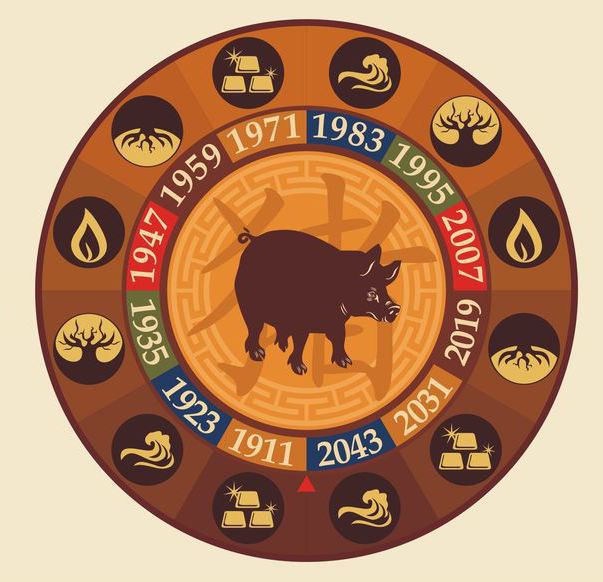 «Шагаа – праздник веры и надежды»Методические рекомендацииСоставитель:Раиса Аркадьевна Санчай